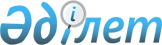 О внесении изменений и дополнений в решение районного маслихата от 12 декабря 2011 года № С-45/2 "О бюджете района на 2012-2014 годы"
					
			Утративший силу
			
			
		
					Решение Шортандинского районного маслихата Акмолинской области от 27 марта 2012 года № С-3/2. Зарегистрировано Управлением юстиции Шортандинского района Акмолинской области 30 марта 2012 года № 1-18-152. Утратило силу решением Шортандинского районного маслихата Акмолинской области от 31 января 2013 года № С-13/7      Сноска. Утратило силу решением Шортандинского районного маслихата Акмолинской области от 31.01.2013 № С-13/7 (вводится в действие с момента подписания).      Примечание РЦПИ:

      В тексте сохранена авторская орфография и пунктуация.



      В соответствии с пунктом 2 статьи 106 Бюджетного кодекса Республики Казахстан от 4 декабря 2008 года, с подпунктом 1) пункта 1 статьи 6 Закона Республики Казахстан от 23 января 2001 года «О местном государственном управлении и самоуправлении в Республике Казахстан», на основании решения Акмолинского областного маслихата от 28 февраля 2012 года № 5С-2-2 «О внесении изменений в решение Акмолинского областного маслихата от 2 декабря 2011 года № 4С-39-2 «Об областном бюджете на 2012-2014 годы» районный маслихат РЕШИЛ:



      1. Внести в решение Шортандинского районного маслихата «О бюджете района на 2012-2014 годы» от 12 декабря 2011 года № С-45/2 (зарегистрированное в Реестре государственной регистрации нормативных правовых актов № 1-18-146 опубликованное 21 января 2012 года в районной газете «Вести» и 21 января 2012 года в районной газете «Өрлеу») следующие изменения и дополнения:

      пункт 1 изложить в новой редакции:

      «1. Утвердить бюджет района на 2012-2014 годы, согласно приложениям 1, 2 и 3 соответственно, в том числе на 2012 год в следующих объемах:

      1) доходы – 2 301 075 тысяч тенге,

      в том числе по:

      налоговым поступлениям – 468 378 тысяч тенге;

      неналоговым поступлениям – 10 694 тысяч тенге;

      поступления от продажи основного капитала – 31 135 тысяч тенге;

      поступлениям трансфертов – 1 790 868 тысяч тенге;

      2) затраты – 2 319 582,1 тысяч тенге;

      3) чистое бюджетное кредитование – 25 530 тысяч тенге;

      в том числе:

      бюджетные кредиты – 27 369 тысяч тенге;

      погашение бюджетных кредитов – 1 839 тысяч тенге;

      4) сальдо по операциям с финансовыми активами – 0 тысяч тенге;

      приобретение финансовых активов – 0 тысяч тенге;

      5) дефицит (профицит) бюджета – (-44 037,1) тысяч тенге;

      6) финансирование дефицита (использование профицита)

      бюджета – 44 037,1 тысяч тенге»;

      подпункт 3) пункта 4 исключить;

      пункт 12-1 дополнить подпунктами 2), 3), 4) и изложить в новой редакции:

      «12-1. Направить свободные остатки бюджетных средств в сумме 19 179,1 тысяч тенге, образовавшиеся по состоянию на 1 января 2012 года на следующие цели:

      1) на текущий ремонт водопроводных сетей в сумме 4 500 тысяч тенге;

      2) на реконструкцию площадки водозаборных сооружений и фильтровальной станции села Дамса, села Степное, поселка Научный в сумме 9 993,8 тысяч тенге;

      3) на возврат неиспользованных (недоиспользованных) целевых трансфертов в сумме 4 013,3 тысяч тенге, в том числе в республиканский бюджет 4 005,8 тысяч тенге, в областной бюджет 7,5 тысяч тенге;

      4) бюджетные кредиты для реализации мер социальной поддержки специалистов в сумме 672 тысяч тенге»;

      приложения 1, 5 к решению районного маслихата «О бюджете района на 2012-2014 годы» от 12 декабря 2011 года № С-45/2 изложить в новой редакции, согласно приложениям 1, 2 настоящего решения.



      2. Настоящее решение вступает в силу со дня государственной регистрации в Департаменте юстиции Акмолинской области и вводится в действие с 1 января 2012 года.      Председатель сессии

      районного маслихата                        Г.Муканова      Секретарь

      районного маслихата                        Г.Скирда      «СОГЛАСОВАНО»:      Аким района                                С.Камзебаев

Приложение 1         

к решению Шортандинского   

районного маслихата     

от 27 марта 2012 года № С–3/2 Бюджет района на 2012 год

Приложение 2        

к решению Шортандинского  

районного маслихата    

от 27 марта 2012 года № С–3/2 Бюджетные программы бюджета района на 2012 год

в городе, города районного значения, поселка, аула (села), аульного (сельского) округапродолжение таблицыпродолжение таблицы 
					© 2012. РГП на ПХВ «Институт законодательства и правовой информации Республики Казахстан» Министерства юстиции Республики Казахстан
				Функциональная группаФункциональная группаФункциональная группаФункциональная группаФункциональная группаСуммаКатегорияКатегорияКатегорияКатегорияКатегорияСуммаФункциональная подгруппаФункциональная подгруппаФункциональная подгруппаСуммаКлассКлассКлассСуммаАдминистратор бюджетных программАдминистратор бюджетных программСуммаПодклассПодклассСуммаПрограммаПрограммаСуммаI. Доходы23010751Налоговые поступления46837801Подоходный налог263812Индивидуальный подоходный налог2638103Социальный налог2402001Социальный налог24020004Hалоги на собственность1809841Hалоги на имущество1342393Земельный налог119894Hалог на транспортные средства340565Единый земельный налог70005Внутренние налоги на товары, работы и услуги174252Акцизы32343Поступления за использование природных и других ресурсов74004Сборы за ведение предпринимательской и профессиональной деятельности66415Налог на игорный бизнес15008Обязательные платежи, взимаемые за совершение юридически значимых действий и (или) выдачу документов уполномоченными на то государственными органами или должностными лицами33881Государственная пошлина33882Неналоговые поступления1069401Доходы от государственной собственности17101Поступления части чистого дохода государственных предприятий105Доходы от аренды имущества, находящегося в государственной собственности170002Поступления от реализации товаров (работ, услуг) государственными учреждениями, финансируемыми из государственного бюджета341Поступления от реализации товаров (работ, услуг) государственными учреждениями, финансируемыми из государственного бюджета3403Поступления денег от проведения государственных закупок, организуемых государственными учреждениями, финансируемыми из государственного бюджета201Поступления денег от проведения государственных закупок, организуемых государственными учреждениями, финансируемыми из государственного бюджета2004Штрафы, пени, санкции, взыскания, налагаемые государственными учреждениями, финансируемыми из государственного бюджета, а также содержащимися и финансируемыми из бюджета (сметы расходов) Национального Банка Республики Казахстан79301Штрафы, пени, санкции, взыскания, налагаемые государственными учреждениями, финансируемыми из государственного бюджета, а также содержащимися и финансируемыми из бюджета (сметы расходов) Национального Банка Республики Казахстан, за исключением поступлений от организаций нефтяного сектора793006Прочие неналоговые поступления10001Прочие неналоговые поступления10003Поступления от продажи основного капитала3113501Продажа государственного имущества, закрепленного за государственными учреждениями701Продажа государственного имущества, закрепленного за государственными учреждениями7003Продажа земли и нематериальных активов310651Продажа земли310654Поступления трансфертов179086802Трансферты из вышестоящих органов государственного управления17908682Трансферты из областного бюджета1790868II. Затраты2319582,101Государственные услуги общего характера1576861Представительные, исполнительные и другие органы, выполняющие общие функции государственного управления139299112Аппарат маслихата района (города областного значения)13754001Услуги по обеспечению деятельности маслихата района (города областного значения)13754122Аппарат акима района (города областного значения)36145001Услуги по обеспечению деятельности акима района (города областного значения)36145123Аппарат акима района в городе, города районного значения, поселка, аула (села), аульного (сельского) округа89400001Услуги по обеспечению деятельности акима района в городе, города районного значения, поселка, аула (села), аульного (сельского) округа894002Финансовая деятельность886459Отдел экономики и финансов района (города областного значения)886003Проведение оценки имущества в целях налогообложения342004Организация работы по выдаче разовых талонов и обеспечение полноты сбора сумм от реализации разовых талонов5449Прочие государственные услуги общего характера17501459Отдел экономики и финансов района (города областного значения)17501001Услуги по реализации государственной политики в области формирования и развития экономической политики, государственного планирования, исполнения бюджета и управления коммунальной собственностью района (города областного значения)1750102Оборона14161Военные нужды1416122Аппарат акима района (города областного значения)1416005Мероприятия в рамках исполнения всеобщей воинской обязанности141604Образование14623751Дошкольное воспитание и обучение157360464Отдел образования района (города областного значения)157360009Обеспечение дошкольного воспитания и обучения156553021Увеличение размера доплаты за квалификационную категорию воспитателям дошкольных организаций образования за счет трансфертов из республиканского бюджета8072Начальное, основное среднее и общее среднее образование1219455464Отдел образования района (города областного значения)1219455003Общеобразовательное обучение1172848006Дополнительное образование для детей30095064Увеличение размера доплаты за квалификационную категорию учителям школ за счет трансфертов из республиканского бюджета165129Прочие услуги в области образования85560464Отдел образования района (города областного значения)26569001Услуги по реализации государственной политики на местном уровне в области образования4871005Приобретение и доставка учебников, учебно-методических комплексов для государственных учреждений образования района (города областного значения)6213015Ежемесячные выплаты денежных средств опекунам (попечителям) на содержание ребенка-сироты (детей-сирот), и ребенка (детей), оставшегося без попечения родителей за счет трансфертов из республиканского бюджета13885020Обеспечение оборудованием, программным обеспечением детей-инвалидов, обучающихся на дому за счет трансфертов из республиканского бюджета1600467Отдел строительства района (города областного значения)58991037Строительство и реконструкция объектов образования5899106Социальная помощь и социальное обеспечение773772Социальная помощь62360123Аппарат акима района в городе, города районного значения, поселка, аула (села), аульного (сельского) округа4303003Оказание социальной помощи нуждающимся гражданам на дому4303451Отдел занятости и социальных программ района (города областного значения)58057002Программа занятости19247004Оказание социальной помощи на приобретение топлива специалистам здравоохранения, образования, социального обеспечения, культуры и спорта в сельской местности в соответствии с законодательством Республики Казахстан5000005Государственная адресная социальная помощь653007Социальная помощь отдельным категориям нуждающихся граждан по решениям местных представительных органов8537010Материальное обеспечение детей-

инвалидов, воспитывающихся и обучающихся на дому544016Государственные пособия на детей до 18 лет6251017Обеспечение нуждающихся инвалидов обязательными гигиеническими средствами и предоставление услуг специалистами жестового языка, индивидуальными помощниками в соответствии с индивидуальной программой реабилитации инвалида5549023Обеспечение деятельности центров занятости населения122769Прочие услуги в области социальной помощи и социального обеспечения15017451Отдел занятости и социальных программ района (города областного значения)15017001Услуги по реализации государственной политики на местном уровне в области обеспечения занятости и реализации социальных программ для населения14734011Оплата услуг по зачислению, выплате и доставке пособий и других социальных выплат28307Жилищно-коммунальное хозяйство398349,81Жилищное хозяйство75941467Отдел строительства района (города областного значения)75941003Проектирование, строительство и (или) приобретение жилья государственного коммунального жилищного фонда50153004Проектирование, развитие, обустройство и (или) приобретение инженерно-коммуникационной инфраструктуры257882Коммунальное хозяйство317426,8123Аппарат акима района в городе, города районного значения, поселка, аула (села), аульного (сельского) округа500014Организация водоснабжения населенных пунктов500458Отдел жилищно-коммунального хозяйства, пассажирского транспорта и автомобильных дорог района (города областного значения)4500012Функционирование системы водоснабжения и водоотведения4500467Отдел строительства района (города областного значения)312426,8006Развитие системы водоснабжения и водоотведения312426,83Благоустройство населенных пунктов4982123Аппарат акима района в городе, города районного значения, поселка, аула (села), аульного (сельского) округа4982008Освещение улиц населенных пунктов4632010Содержание мест захоронений и погребение безродных50011Благоустройство и озеленение населенных пунктов30008Культура, спорт, туризм и информационное пространство1017221Деятельность в области культуры38826455Отдел культуры и развития языков района (города областного значения)38826003Поддержка культурно-досуговой работы388262Спорт10801465Отдел физической культуры и спорта района (города областного значения)5801006Проведение спортивных соревнований на районном (города областного значения) уровне2434007Подготовка и участие членов сборных команд района (города областного значения) по различным видам спорта на областных спортивных соревнованиях3367467Отдел строительства района (города областного значения)5000008Развитие объектов спорта и туризма50003Информационное пространство35759455Отдел культуры и развития языков района (города областного значения)27494006Функционирование районных (городских) библиотек23577007Развитие государственного языка и других языков народа Казахстана3917456Отдел внутренней политики района (города областного значения)8265002Услуги по проведению государственной информационной политики через газеты и журналы82659Прочие услуги по организации культуры, спорта, туризма и информационного пространства16336455Отдел культуры и развития языков района (города областного значения)4953001Услуги по реализации государственной политики на местном уровне в области развития языков и культуры4953456Отдел внутренней политики района (города областного значения)5803001Услуги по реализации государственной политики на местном уровне в области информации, укрепления государственности и формирования социального оптимизма граждан5475003Реализация мероприятий в сфере молодежной политики328465Отдел физической культуры и спорта района (города областного значения)5580001Услуги по реализации государственной политики на местном уровне в сфере физической культуры и спорта558010Сельское, водное, лесное, рыбное хозяйство, особо охраняемые природные территории, охрана окружающей среды и животного мира, земельные отношения281121Сельское хозяйство21504459Отдел экономики и финансов района (города областного значения)3215099Реализация мер по оказанию социальной поддержки специалистов3215473Отдел ветеринарии района (города областного значения)5330001Услуги по реализации государственной политики на местном уровне в сфере ветеринарии5330477Отдел сельского хозяйства и земельных отношений района (города областного значения)12959001Услуги по реализации государственной политики на местном уровне в сфере сельского хозяйства и земельных отношений129599Прочие услуги в области сельского, водного, лесного, рыбного хозяйства, охраны окружающей среды и земельных отношений6608473Отдел ветеринарии района (города областного значения)6608011Проведение противоэпизоотических мероприятий660811Промышленность, архитектурная, градостроительная и строительная деятельность99902Архитектурная, градостроительная и строительная деятельность9990467Отдел строительства района (города областного значения)5255001Услуги по реализации государственной политики на местном уровне в области строительства5255468Отдел архитектуры и градостроительства района (города областного значения)4735001Услуги по реализации государственной политики в области архитектуры и градостроительства на местном уровне473512Транспорт и коммуникации536261Автомобильный транспорт52800123Аппарат акима района в городе, города районного значения, поселка, аула (села), аульного (сельского) округа2800013Обеспечение функционирования автомобильных дорог в городах районного значения, поселках, аулах (селах), аульных (сельских) округах2800458Отдел жилищно-коммунального хозяйства, пассажирского транспорта и автомобильных дорог района (города областного значения)50000023Обеспечение функционирования автомобильных дорог500009Прочие услуги в сфере транспорта и коммуникаций826458Отдел жилищно-коммунального хозяйства, пассажирского транспорта и автомобильных дорог района (города областного значения)826024Организация внутрипоселковых (внутригородских), пригородных и внутрирайонных общественных пассажирских перевозок82613Прочие249153Поддержка предпринимательской деятельности и защита конкуренции5129469Отдел предпринимательства района (города областного значения)5129001Услуги по реализации государственной политики на местном уровне в области развития предпринимательства и промышленности51299Прочие19786458Отдел жилищно-коммунального хозяйства, пассажирского транспорта и автомобильных дорог района (города областного значения)9586001Услуги по реализации государственной политики на местном уровне в области жилищно-коммунального хозяйства, пассажирского транспорта и автомобильных дорог5726040Реализация мероприятий для решения вопросов обустройства аульных (сельских) округов в реализацию мер по содействию экономическому развитию регионов в рамках Программы «Развитие регионов» за счет целевых трансфертов из республиканского бюджета3860459Отдел экономики и финансов района (города областного значения)10200012Резерв местного исполнительного органа района (города областного значения)1020015Трансферты4013,31Трансферты4013,3459Отдел экономики и финансов района (города областного значения)4013,3006Возврат неиспользованных (недоиспользованных) целевых трансфертов4013,3IІІ. Чистое бюджетное кредитование25530Бюджетные кредиты2736910Сельское, водное, лесное, рыбное хозяйство, особо охраняемые природные территории, охрана окружающей среды и животного мира, земельные отношения273691Сельское хозяйство27369459Отдел экономики и финансов района (города областного значения)27369018Бюджетные кредиты для реализации мер социальной поддержки специалистов273695Погашение бюджетных кредитов18391Погашение бюджетных кредитов18391Погашение бюджетных кредитов, выданных из государственного бюджета1839ІV. Сальдо по операциям с финансовыми активами0Приобретение финансовых активов0V. Дефицит бюджета-44037,1VI. Финансирование дефицита бюджета44037,1КатегорияКатегорияКатегорияКатегорияКатегорияСуммаФункциональная группаФункциональная группаФункциональная группаФункциональная группаФункциональная группаСуммаКлассКлассКлассКлассСуммаФункциональная подгруппаФункциональная подгруппаФункциональная подгруппаФункциональная подгруппаФункциональная подгруппаСуммаПодклассПодклассПодклассСуммаАдминистратор бюджетных программАдминистратор бюджетных программАдминистратор бюджетных программСуммаПрограммаПрограммаСуммаНаименованиеСумма123456II. Затраты10198501Государственные услуги общего характера894001Представительные, исполнительные и другие органы, выполняющие общие функции государственного управления89400123Аппарат акима района в городе, города районного значения, поселка, аула (села), аульного (сельского) округа89400001Услуги по обеспечению деятельности акима района в городе, города районного значения, поселка, аула (села), аульного (сельского) округа8940006Социальная помощь и социальное обеспечение43032Социальная помощь4303123Аппарат акима района в городе, города районного значения, поселка, аула (села), аульного (сельского) округа4303003Оказание социальной помощи нуждающимся гражданам на дому430307Жилищно-коммунальное хозяйство54822Коммунальное хозяйство500123Аппарат акима района в городе, города районного значения, поселка, аула (села), аульного (сельского) округа500014Организация водоснабжения населенных пунктов5003Благоустройство населенных пунктов4982123Аппарат акима района в городе, города районного значения, поселка, аула (села), аульного (сельского) округа4982008Освещение улиц населенных пунктов4632010Содержание мест захоронений и погребение безродных50011Благоустройство и озеленение населенных пунктов30012Транспорт и коммуникации28001Автомобильный транспорт2800123Аппарат акима района в городе, города районного значения, поселка, аула (села), аульного (сельского) округа2800013Обеспечение функционирования автомобильных дорог в городах районного значения, поселках, аулах (селах), аульных (сельских) округах2800Аппарат акима поселка Шортанды

СуммаАппарат акима поселка Научный

СуммаАппарат акима поселка Жолымбет

СуммаАппарат акима Петровского сельского округа

СуммаАппрата акима Андреевского сельского округа СуммаАппарат акима Новокубанского сельского округа Сумма78910111216952550210887740869107680113115191874272086409735911311519187427208640973591131151918742720864097359113115191874272086409735911510112803011211151011280301121115101128030112111510112803011213990111717000500000005000000050000000349011171700034901117170003140111717000500000030000000500200300200200200500200300200200200500200300200200200500200300200200200Аппарат акима Новоселовского сельского округа

 

 СуммаАппарат акима Раевского сельского округа

 

 

СуммаАппарат акима Дамсинского сельского округа

 

 СуммаАппарат акима аульного округа Бектау

 

 

СуммаАппарат акима Пригородного сельского округа

 

 СуммаАппарат акима аульного округа Бозайгыр

 

 

Сумма13141516171859377194107638142583787735479685899837399548979725479685899837399548979725479685899837399548979725479685899837399548979722581360543148517258136054314851725813605431485172581360543148517005800084000000000000000000005800084005800084005800084000000000000200200200200200200200200200200200200200200200200200200200200200200200200